Quiero que oigan una canción de rap que se llama Bacatá (nombre prehispánico de Bogotá) en la cual la ciudad se retrata como una mujer que la habita y la goza. Me gustaría que a partir de ese texto cada participante prepare un monólogo de dos minutos describiendo ¿cómo se la imaginan?La  canción: https://www.youtube.com/watch?v=QrDahO9IA0gAdemás, si tienen tiempo y ganas, sería bárbaro que vean antes o después de la clase   "La estrategia del caracol"La película:https://www.youtube.com/watch?v=UHUuNHguDg4Actividad preliminar: Escucha el siguiente relato sobre Bacatá y prepara un monólogo (2 minutos) en el que digas cómo te la imaginas. Usa entre otras formas el presente del subjuntivo. Ejemplo: Quizás sea un poco solitaria, tal vez viva sola.Para escucharla: https://www.youtube.com/watch?v=QrDahO9IA0g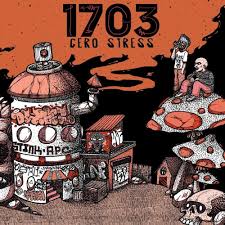 [Letra de "Bacatá"][Intro: El Kalvo]Omm, ahh, yeah...[Verso 1: El Kalvo]Ella se saca a manotadas de alberca el trasnocheHace gárgaras con un chocolate sin lecheSe atraganta con un pan de rolloAmagando el hambre, como siempre se le hace tardeY se va sin despedirse porque no hay de quiénSale de casa y atraviesa la neblina del parqueOtros más van caminando a la avenida encintados en su banda sonoraA veces fastidia a los que trotan cuando fumaSaca la basura a la caneca de siempreUna leve lluvia cae pero ella tranquila vaY se le empañan los lentesY ella es la ciudad y la ciudad es suya, ah...Y armada con ruana y guantes de lanaArranca Bacatá reabrigada bregando a trepar en busetaLos golpes contra la ventana resultaron arrullarle, cabeza inconsciente tambaleaUna larga larga vuelta espera pa' llegar a camellar en hora y mediaFresca, se deja llevar por esta mareaY mientras hunde en sus audífonos, deja atrás el mundoY ve jugar el sol por las azoteas[Puente: El Kalvo]Porque ella es la ciudad y la ciudad es suyaEn la capital una mitad no es tuyaTanta velocidad puede que te destruyaPero en su frialdad, está la calentura[Verso 2: El Kalvo]Y no hay trancón que la detengaNo hay hueco ni tacón sin tapa que la distraigaExperta en esquivar miradas y baldosas sueltasSolo sonríe si te reconoce la jeta, porque así tocaPoca rola es coqueta por reglaVa toda seria mirando su celularSe lo guarda en la ingle como quien carga un revólverEs de las que se demora harto en contestar, igualY es impuntual y buena con las excusasTiene bien apuntada la blusa, aunque es translúcidaSe la rebusca, aunque le pagan mal y la tumbanAunque cuando le toca te pone a perderConoce métodos asombrosos para vaciarteY castigar a tu confianza en el prójimo, para enseñarteQue una oportunidad no es solo tuya, ¿por qué?[Puente: El Kalvo]Porque en la capital una mitad no es tuyaTanta velocidad puede que te destruyaPero en su frialdad, está la calenturaHay que meterle maña pa' que todo fluya[Verso 3: El Kalvo]Mantiene una relación tormentosa con su jefeLe fascina repetir errores es medio masoquistaO está muy confundida, tiene varias obras inconclusasSufre de trancones en las varicesLe fascina hacerse la difícilAunque se siente tan sola en la mitad de tanta gentePorque son extraños que vinieron desde lejosNo es muy amistosa con las visitasComo los muertos después de tres días, como que le apestanAunque qué sería de ella sin los que se quedanLe meten sabor a lo que seaY Bacatá siempre anda con esa cara tan pálidaY es madre de las mejores mezclas, es la cosita más seriaHace lo que se le da la gana, porque poco recuerdaPero nunca olvida, conquistándola se pasan mis días[Outro: El Kalvo]Hermosa y grisGigante y fríaBacatá míaLetra tomada y adaptada de https://genius.com/1703-bacata-lyrics